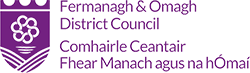 Get fit, have fun at the Bawnacre Centre Irvinestown!!Fitness programme commencingMonday 10th Sept 2018 – Friday 19th Oct 2018*To guarantee a bike you must register in advance for the Aerobic Cycling classes**You must reserve your boots @ Kangoo Jump with Inga on FacebookYou MUST be 16 years old or over to take part in any classesFurther details are available from the Bawnacre Reception Desk, Telephone 028 686 21177.MondayTime*Aerobic Cycle  9.15 am Cardio H.I.T.T7.00 pmTuesdayTimeAb Attack  (30 mins)1.00 pm *Aerobic Cycle7.00 pm**Kangoo Jump 8.00 pmWednesdayTimeBody Blast9.15 amCircuits7.00 pmYoga8.00 pm ThursdayTimeBody Blast (30 mins)1.00 pm*Aerobic Cycle7.30 pmFridayTimeAerobic Cycle/Body Blast9.15 am